Datenschutzerklärung für Veranstaltungen des ASV Neustadt a. Rbge. e.V.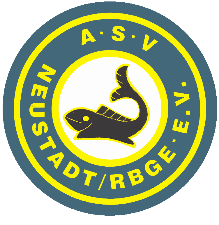 Ich Name: 		
Vorname: 	
Straße: 	
PLZ, Ort: 	willige ein, dass der ASV Neustadt a. Rbge. e. V. als verantwortliche Stelle, die personenbezogenen Daten, wie Name, Vorname, Geburtsdatum, Adresse, E-Mail-Adresse, Telefonnummer, ausschließlich zum Zwecke der Verwaltung und der Übermittlung von Informationen durch den Verein verarbeitet und genutzt werden. Eine Übermittlung von Daten an Kreis-, Regions-, und oder Landesverbände findet nur im Rahmen der in der Satzung festgelegten Zwecke statt. Eine Datenübermittlung an weitere Dritte findet nicht statt. Eine Datennutzung für Werbezwecke findet ebenfalls nicht statt. Bei Beendigung der Veranstaltung werden die personenbezogenen Daten gelöscht, soweit sie nicht entsprechend der gesetzlichen Vorgaben aufbewahrt werden müssen. Jedes Mitglied hat im Rahmen der Vorgaben des Bundesdatenschutzgesetzes/ Datenschutzgrundverordnung das Recht auf Auskunft über die personenbezogenen Daten, die zu seiner Person bei der verantwortlichen Stelle gespeichert sind. Außerdem hat das Mitglied im Falle von fehlerhaften Daten ein Korrekturrecht.Ich stimme der Nutzung von Bildern meiner Person zur Veröffentlichung im Internet, in den Sozialen Medien, Fachzeitschriften, Tagespresse oder sonstigen Fachpublikationen durch den ASV Neustadt a. Rbge e. V. zu. Widerrufsrecht Diese Zustimmung kann jederzeit mit Wirkung für die Zukunft schriftlich widerrufen werden. Die Kontaktdaten hierzu entnehmen Sie bitte unserer Homepage/dem Impressum/ der Datenschutzerklärung.___________________________		___________________________Ort, Datum					Unterschrift Teilnehmer___________________________		___________________________Ort, Datum					ggf. Unterschrift Erziehungsberechtigte/r